Chapter 4 - EquitiesActivity: Risks Involved in Owning Shares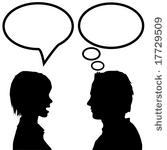 Discuss in pairs, what the risks may be of owning shares. What are the issues that an investor needs to be aware of?Class discussion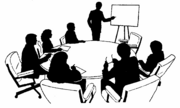 